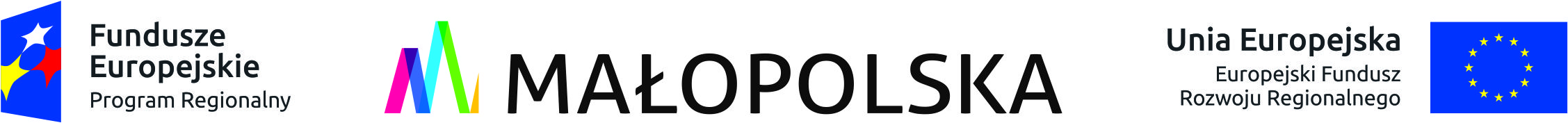 Proszowice, 07.05 2019 r.dotyczy:	postępowania o udzielenie zamówienia publicznego w trybie przetargu nieograniczonego na rozbudowę oczyszczalni ścieków w Proszowicach w ramach RPO WM na lata 2014 – 2020 Oś. 5 Ochrona Środowiska. Działanie 5.3 Ochrona zasobów wodnych. Poddziałanie 5.3.2 Gospodarka wodno-kanalizacyjnaNa podstawie art. 92 ust. 1 ustawy z dnia 29 stycznia 2004 r. – Prawo zamówień publicznych (Dz. U. z 2018 r. poz. 1986 z późn. zm.) (dalej „ustawa”) Zamawiający – Gmina Proszowice informuje, że w postępowaniu o udzielenie zamówienia publicznego w trybie przetargu nieograniczonego na rozbudowę oczyszczalni ścieków w Proszowicach w ramach RPO WM na lata 2014 – 2020 Oś. 5 Ochrona Środowiska. Działanie 5.3 Ochrona zasobów wodnych. Poddziałanie 5.3.2 Gospodarka wodno-kanalizacyjna zostały złożone 2 oferty:Jako najkorzystniejsza została wybrana oferta złożona przez HMK Sp. z o.o. ul. Towarowa 15, 44-335 Jastrzębie -Zdrój, która uzyskała największą liczbę punktów.Zamawiający odrzucił ofertę Wykonawcy – Firma Gutkowski Jan Gutkowski, ul. 17 Stycznia 92, 64-100 Leszno na podstawie art. 89 ust. 1 pkt 7a ustawy. Zamawiający wystąpił do Wykonawców o wyrażenie zgody na przedłużenie terminu związania ofertą na podstawie art. 85 ust. 2 ustawy. Wykonawca nie wyraził zgody na przedłużenie terminu związania ofertą. Z up. Burmistrza Gminy 
i Miasta Proszowice  Zbigniew NowakINFORMACJA O WYBORZENAJKORZYSTNIEJSZEJ OFERTY(pieczęć Zamawiającego)Firma i adres Wykonawcyw kryterium:w kryterium:łączniepkt z uwzględnieniem wag kryteriówFirma i adres Wykonawcycena[waga 60%]pktokres gwarancji[waga 40%]pktłączniepkt z uwzględnieniem wag kryteriówFirma Gutkowski Jan Gutkowski ul. 17 Stycznia 92, 64-100 Lesznooferta odrzuconaoferta odrzuconaoferta odrzuconaHMK Sp. z o.o. ul. Towarowa 15, 44-335 Jastrzębie -Zdrój6040100